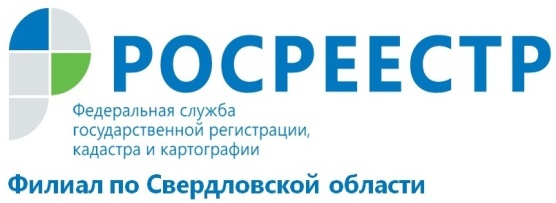 В Свердловской области создан «Центр государственной кадастровой оценки» 
Правительством области в соответствии с Федеральным законом от 03 июля 2016 года № 237-ФЗ «О государственной кадастровой оценке» создано государственное бюджетное учреждение Свердловской области «Центр государственной кадастровой оценки» (ГБУ). Как и следует из названия, учреждение будет заниматься переоценкой недвижимости – раньше кадастровой оценкой занимались независимые оценщики. Учредитель структуры – МУГИСО, расположится ГБУ в здании на улице 8 Марта, 13. Учредитель ГБУ должен в течение четырех месяцев сформировать устав центра, провести госрегистрацию и расписать порядок получения субсидий.Цель деятельности «Центра государственной кадастровой оценки» – определение кадастровой стоимости объектов недвижимости на территории Свердловской области. Напомним, 01 января 2017 года вступил в силу Федеральный закон № 237-ФЗ «О государственной кадастровой оценке». В целях повышения качества результатов государственной кадастровой оценки законом № 237-ФЗ закреплены принципы единства методологии определения кадастровой стоимости, непрерывности актуализации сведений, необходимых для определения кадастровой стоимости, независимости и открытости процедур государственной кадастровой оценки на каждом этапе их осуществления, экономической обоснованности и проверяемости результатов определения кадастровой стоимости.Основными видами деятельности бюджетного учреждения будут являться: 
- определение кадастровой стоимости при проведении государственной кадастровой оценки объектов недвижимости на территории Свердловской области; 
- определение кадастровой стоимости вновь учтенных объектов недвижимости, ранее учтенных объектов недвижимости в случае внесения в Единый государственный реестр недвижимости сведений о них и объектов недвижимости, в отношении которых произошло изменение их количественных и (или) качественных характеристик, в период между датой проведения последней государственной кадастровой оценки и датой проведения очередной государственной кадастровой оценки; - предоставление разъяснений, связанных с определением кадастровой стоимости; 
- рассмотрение обращений об исправлении ошибок, допущенных при определении кадастровой стоимости; - сбор, обработка, систематизация и накопление информации, необходимой для определения кадастровой стоимости, в том числе о данных рынка недвижимости, а также информации, использованной при проведении государственной кадастровой оценки и формируемой в результате ее проведения. Ответственность за деятельность, связанную с определением кадастровой стоимости, в соответствии с законодательством Российской Федерации, также будет нести бюджетное учреждение.филиал ФГБУ «ФКП Росреестра» по Свердловской области